ПРАВИТЕЛЬСТВО РЕСПУБЛИКИ ДАГЕСТАНРАСПОРЯЖЕНИЕот 24 мая 2022 г. N 176-рВ соответствии с распоряжением Правительства Российской Федерации от 20 декабря 2021 г. N 3718-р:1. Утвердить прилагаемый План мероприятий по реализации в 2022 - 2025 годах в Республике Дагестан Стратегии государственной национальной политики Российской Федерации на период до 2025 года.2. Контроль за исполнением настоящего распоряжения возложить на заместителя Председателя Правительства Республики Дагестан в соответствии с распределением обязанностей.Временно исполняющий обязанностиПредседателя ПравительстваРеспублики ДагестанР.АЛИЕВУтвержденраспоряжением ПравительстваРеспублики Дагестанот 24 мая 2022 г. N 176-рПЛАНМЕРОПРИЯТИЙ ПО РЕАЛИЗАЦИИ В 2022 - 2025 ГОДАХВ РЕСПУБЛИКЕ ДАГЕСТАН СТРАТЕГИИ ГОСУДАРСТВЕННОЙ НАЦИОНАЛЬНОЙПОЛИТИКИ РОССИЙСКОЙ ФЕДЕРАЦИИ НА ПЕРИОД ДО 2025 ГОДА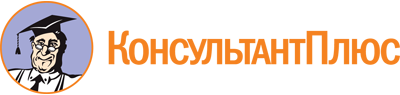 Распоряжение Правительства РД от 24.05.2022 N 176-р
<Об утверждении Плана мероприятий по реализации в 2022 - 2025 годах в Республике Дагестан Стратегии государственной национальной политики Российской Федерации на период до 2025 года>Документ предоставлен КонсультантПлюс

www.consultant.ru

Дата сохранения: 10.11.2022
 N п/пНаименование мероприятияСрок исполненияОтветственные исполнителиИсточники финансированияОсновные направления государственной национальной политикиИндикаторы (количественные или качественные) для контроля исполнения мероприятияДокументы, подтверждающие исполнение мероприятия12345678I. Обеспечение равноправия граждан и реализации их конституционных правI. Обеспечение равноправия граждан и реализации их конституционных правI. Обеспечение равноправия граждан и реализации их конституционных правI. Обеспечение равноправия граждан и реализации их конституционных правI. Обеспечение равноправия граждан и реализации их конституционных правI. Обеспечение равноправия граждан и реализации их конституционных правI. Обеспечение равноправия граждан и реализации их конституционных правI. Обеспечение равноправия граждан и реализации их конституционных прав1.Мониторинг обращений граждан о фактах нарушения принципа равенства граждан независимо от расы, национальности, языка, отношения к религии, убеждений, принадлежности к общественным объединениям, а. также других обстоятельств, в том числе при приеме на работу, замещении должностей, формировании кадрового резерва на региональном уровнеежегодноМиннац РД,Минтруд РД,органы местного самоуправления муниципальных образований РД (по согласованию)текущее финансированиеобеспечение равенства прав и свобод человека и гражданина независимо от расы, национальности, языка, происхождения, имущественного или должностного положения, места жительства, отношения к религии, убеждений, принадлежности к общественным объединениям, а также других обстоятельств при приеме на работу, замещении должностей государственной и муниципальной службы, формировании кадрового резервапроведен мониторинготчет на официальном сайте Миннаца РДII. Укрепление общероссийской гражданской идентичности и единства многонационального народа Российской Федерации, обеспечение межнационального мира и согласия, гармонизации межнациональных (межэтнических) отношенийII. Укрепление общероссийской гражданской идентичности и единства многонационального народа Российской Федерации, обеспечение межнационального мира и согласия, гармонизации межнациональных (межэтнических) отношенийII. Укрепление общероссийской гражданской идентичности и единства многонационального народа Российской Федерации, обеспечение межнационального мира и согласия, гармонизации межнациональных (межэтнических) отношенийII. Укрепление общероссийской гражданской идентичности и единства многонационального народа Российской Федерации, обеспечение межнационального мира и согласия, гармонизации межнациональных (межэтнических) отношенийII. Укрепление общероссийской гражданской идентичности и единства многонационального народа Российской Федерации, обеспечение межнационального мира и согласия, гармонизации межнациональных (межэтнических) отношенийII. Укрепление общероссийской гражданской идентичности и единства многонационального народа Российской Федерации, обеспечение межнационального мира и согласия, гармонизации межнациональных (межэтнических) отношенийII. Укрепление общероссийской гражданской идентичности и единства многонационального народа Российской Федерации, обеспечение межнационального мира и согласия, гармонизации межнациональных (межэтнических) отношенийII. Укрепление общероссийской гражданской идентичности и единства многонационального народа Российской Федерации, обеспечение межнационального мира и согласия, гармонизации межнациональных (межэтнических) отношений2.Содействие проведению торжественных мероприятий, приуроченных к праздничным и памятным датам в истории народов России, в том числе посвященных:ежегодноМиннац РД,Минкультуры РД,Минобрнауки РД,Минмолодежи РД,органы местного самоуправления муниципальных образований РД (по согласованию)текущее финансированиесохранение и приумножение духовного, исторического и культурного наследия и потенциала многонационального народа Республики Дагестан посредством пропаганды идей патриотизма, единства и дружбы народов, межнационального (межэтнического) согласияотчеты на официальных сайтах Миннаца РД,Минобрнауки РД,Минкультуры РД2.Международному дню родного языкаежегодноМиннац РД,Минобрнауки РД,органы местного самоуправления муниципальных образований РД (по согласованию)текущее финансированиеповышение интереса к изучению истории, культуры и языков народов Республики Дагестан, значимых исторических событий, ставших основой государственных праздников и памятных дат, связанных с реализацией государственной национальной политики Российской Федерацииколичество мероприятий - не менее 2отчеты на официальных сайтах Миннаца РД,Минобрнауки РД2.Дню Победы советского народа в Великой Отечественной войне 1941 - 1945 годовежегодноМиннац РД,Минкультуры РД,Минобрнауки РД,Минмолодежи РД,органы местного самоуправления муниципальных образований РД (по согласованию)текущее финансированиесохранение и приумножение духовного, исторического и культурного наследия и потенциала многонационального народа Российской Федерации (российской нации) посредством пропаганды идей патриотизма, единства и дружбы народов, межнационального (межэтнического) согласия;повышение интереса к изучению истории, культуры и языков народов Российской Федерации, значимых исторических событий, ставших основой государственных праздников и памятных дат, связанных с реализацией государственной национальной политики Российской Федерации;предупреждение попыток фальсификации истории Россииколичество мероприятий - не менее 3отчеты на официальных сайтах Миннаца РД,Минкультуры РД,Минобрнауки РД,Минмолодежи РД,органов местного самоуправления муниципальных образований РД (по согласованию)2.Дню славянской письменности и культурыежегодноМинкультуры РДМинобрнауки РД,органы местного самоуправления муниципальных образований РД (по согласованию)текущее финансированиеповышение интереса к изучению истории, культуры и языков народов Российской Федерации, значимых исторических событий, ставших основой государственных праздников и памятных дат, связанных с реализацией государственной национальной политики Российской Федерацииколичество мероприятий - не менее 2отчеты на официальных сайтах Минкультуры РД,Минобрнауки РД,органов местного самоуправления муниципальных образований РД (по согласованию)2.Дню РоссииежегодноМиннац РД,органы местного самоуправления муниципальных образований РД (по согласованию)текущее финансированиеповышение интереса к изучению истории, культуры и языков народов Российской Федерации и Республики Дагестан, значимых исторических событий, ставших основой государственных праздников и памятных дат, связанных с реализацией государственной национальной политики Российской Федерацииколичество мероприятий - не менее 2отчет на официальном сайте Миннаца РД2.Международному дню коренных народов мираежегодноМиннац РД,Минкультуры РД,Минобрнауки РД,органы местного самоуправления муниципальных образований РД (по согласованию)текущее финансированиеповышение интереса к изучению истории, культуры и языков народов Российской Федерации, значимых исторических событий, ставших основой государственных праздников и памятных дат, связанных с реализацией государственной национальной политики Российской Федерацииколичество мероприятий - не менее 1отчеты на официальных сайтах органов исполнительной власти РД2.Дню народного единстваежегодноМиннац РД,Минкультуры РД,органы местного самоуправления муниципальных образований РД (по согласованию)текущее финансированиеповышение интереса к изучению истории, культуры и языков народов Республики Дагестан, значимых исторических событий, ставших основой государственных праздников и памятных дат, связанных с реализацией государственной национальной политики Российской Федерацииколичество мероприятий - не менее 2отчеты на официальных сайтах Миннаца РД,Минкультуры РД,органов местного самоуправления муниципальных образований РД (по согласованию)3.Поддержка проведения Всероссийской просветительской акции "Большой этнографический диктант"ежегодноМиннац РД,Минобрнауки РД,органы местного самоуправления муниципальных образований РД (по согласованию)текущее финансированиесохранение и приумножение духовного, исторического и культурного наследия и потенциала многонационального народа Республики Дагестан посредством пропаганды идей патриотизма, единства и дружбы народов, межнационального (межэтнического) согласия, предупреждение попыток фальсификации истории России; сохранение и развитие культуры межнациональных (межэтнических) отношений в Республике Дагестанколичество участников акции - не менее 100 человекотчеты на официальных сайтах Миннаца РД,органов местного самоуправления муниципальных образований РД (по согласованию)III. Обеспечение социально-экономических условий для эффективной реализации государственной национальной политики Российской ФедерацииIII. Обеспечение социально-экономических условий для эффективной реализации государственной национальной политики Российской ФедерацииIII. Обеспечение социально-экономических условий для эффективной реализации государственной национальной политики Российской ФедерацииIII. Обеспечение социально-экономических условий для эффективной реализации государственной национальной политики Российской ФедерацииIII. Обеспечение социально-экономических условий для эффективной реализации государственной национальной политики Российской ФедерацииIII. Обеспечение социально-экономических условий для эффективной реализации государственной национальной политики Российской ФедерацииIII. Обеспечение социально-экономических условий для эффективной реализации государственной национальной политики Российской ФедерацииIII. Обеспечение социально-экономических условий для эффективной реализации государственной национальной политики Российской Федерации4.Реализация мероприятий, связанных с проведением всероссийского конкурса "Лучшая муниципальная практика" в номинации "Укрепление межнационального мира и согласия, реализация иных мероприятий в сфере национальной политики на муниципальном уровне"ежегодноМиннац РД,органы местного самоуправления муниципальных образований РД (по согласованию)текущее финансированиеповышение эффективности системы координации деятельности государственных органов и органов местного самоуправления при реализации государственной национальной политики Российской Федерацииколичество участников конкурса - не менее 10 человекотчет на официальном сайте Миннаца РД5.Поддержка развития народных художественных промысловежегодноМинтуризм РД,Минкультуры РДтекущее финансированиесодействие развитию народных промыслов и ремесел;повышение уровня адаптации традиционной хозяйственной деятельности народов Республики Дагестан к современным экономическим условиям наряду с обеспечением защиты их исконной среды обитания и традиционного образа жизниколичество муниципальных образований, получивших поддержку, - не менее 1отчет на официальном сайте Минтуризма РДIV. Содействие этнокультурному и духовному развитию народов Российской ФедерацииIV. Содействие этнокультурному и духовному развитию народов Российской ФедерацииIV. Содействие этнокультурному и духовному развитию народов Российской ФедерацииIV. Содействие этнокультурному и духовному развитию народов Российской ФедерацииIV. Содействие этнокультурному и духовному развитию народов Российской ФедерацииIV. Содействие этнокультурному и духовному развитию народов Российской ФедерацииIV. Содействие этнокультурному и духовному развитию народов Российской ФедерацииIV. Содействие этнокультурному и духовному развитию народов Российской Федерации6.Осуществление мер поддержки, методического и информационного сопровождения деятельности по созданию и развитию популярных среди туристов этнокультурных объектов, этнокультурных парков, в том числе на территориях муниципальных округов, при формировании в Республике Дагестан туристических маршрутовежегодноМинтуризм РДтекущее финансированиеразвитие этнографического и культурно познавательного туризма, оздоровительных и рекреационных зон, включающих объекты культурного наследия (памятники истории и культуры) народов Республики Дагестанразработаны методические рекомендацииотчет на официальном сайте Минтуризма РД7.Участие во Всероссийском фестивале-конкурсе национальных музыкальных инструментов народов России "Многоликая Россия"ежегодноМинкультуры РДтекущее финансированиепопуляризация и распространение классических и современных произведений литературы и искусства народов Республики Дагестан, народного художественного творчества, организация и поддержка художественных выставок, фестивалей, конкурсов, гастролей творческих коллективов и других форм деятельности в области культурыколичество участников - не менее 1 человекаотчет на официальном сайте Минкультуры РД,доклад в Правительство РД8.Участие в Международном фестивале искусств "Мир Кавказу"ежегодноМинкультуры РДтекущее финансированиепопуляризация и распространение классических и современных произведений литературы и искусства народов Российской Федерации, народного художественного творчества, организация и поддержка художественных выставок, фестивалей, конкурсов, гастролей творческих коллективов и других форм деятельности в области культурыколичество участников - не менее 1 человекаотчет на официальном сайте Минкультуры РД,доклад в Правительство РД9.Участие в международном фотоконкурсе "Русская цивилизация"ежегодноМиннац РД,Минкультуры РД,Минобрнауки РД,Минмолодежи РД,органы местного самоуправления муниципальных образований РД (по согласованию)текущее финансированиепопуляризация и распространение классических и современных произведений литературы и искусства народов Российской Федерации, народного художественного творчества, организация и поддержка художественных выставок, фестивалей, конкурсов, гастролей творческих коллективов и других форм деятельности в области культурыколичество участников - не менее 3 человекотчет на официальном сайте Миннаца РД10.Участие в фестивале культуры и спорта народов Юга РоссииежегодноМинкультуры РД,Минспорт РДтекущее финансированиеразвитие этнографического и культурно познавательного туризма, оздоровительных и рекреационных зон, включающих объекты культурного наследия (памятники истории и культуры) народов Республики Дагестан, оказание поддержки национальным видам спортаколичество участников - не менее 3 человекотчеты на официальных сайтах Минспорта РД,Минкультуры РД11.Проведение цикла мероприятий по поддержке этнокультурного развития народов Республики ДагестанежегодноМинкультуры РДтекущее финансированиепопуляризация и распространение классических и современных произведений литературы и искусства народов Республики Дагестан, народного художественного творчества, организация и поддержка художественных выставок, фестивалей, конкурсов, гастролей творческих коллективов и других форм деятельности в области культурыколичество мероприятий - не менее 1;количество участников мероприятий - не менее 10 человекотчет на официальном сайте Минкультуры РДV. Формирование у детей и молодежи общероссийской гражданской идентичности, патриотизма, культуры межнационального общенияV. Формирование у детей и молодежи общероссийской гражданской идентичности, патриотизма, культуры межнационального общенияV. Формирование у детей и молодежи общероссийской гражданской идентичности, патриотизма, культуры межнационального общенияV. Формирование у детей и молодежи общероссийской гражданской идентичности, патриотизма, культуры межнационального общенияV. Формирование у детей и молодежи общероссийской гражданской идентичности, патриотизма, культуры межнационального общенияV. Формирование у детей и молодежи общероссийской гражданской идентичности, патриотизма, культуры межнационального общенияV. Формирование у детей и молодежи общероссийской гражданской идентичности, патриотизма, культуры межнационального общенияV. Формирование у детей и молодежи общероссийской гражданской идентичности, патриотизма, культуры межнационального общения12.Внедрение этнокультурных и региональных особенностей в программы подготовки, профессиональной переподготовки и повышения квалификации педагогических кадровежегодноМинобрнауки РДтекущее финансированиеподготовка, профессиональная переподготовка и повышение квалификации педагогических кадров с учетом этнокультурных и региональных особенностейколичество педагогов, прошедших подготовку, профессиональную переподготовку, курсы повышения квалификации, - не менее 3 человекдоклад в Правительство РД13.Участие во Всероссийском форуме молодых специалистов, государственных и муниципальных служащих, лидеров молодежных общественных объединений в сфере реализации государственной национальной политикиежегодноМиннац РД,Минкультуры РД,Минобрнауки РД,Минмолодежи РД,органы местного самоуправления муниципальных образований РД (по согласованию)текущее финансированиеформирование гражданского самосознания, патриотизма, гражданской ответственности, чувства гордости за историю России, воспитание культуры межнационального общения, основанной на уважении чести и национального достоинства граждан, традиционных российских духовно-нравственных ценностей;поддержка общественных инициатив, направленных на патриотическое воспитание детей и молодежиколичество мероприятий - не менее 1отчет в Правительство РД14.Участие в межнациональном культурно-образовательном проекте "Мы - Россия"ежегодноМинкультуры РД,Минобрнауки РД,Минмолодежи РД,Миннац РД,органы местного самоуправления муниципальных образований РД (по согласованию)текущее финансированиеформирование гражданского самосознания, патриотизма, гражданской ответственности, чувства гордости за историю России, воспитание культуры межнационального общения, основанной на уважении чести и национального достоинства граждан, традиционных российских духовно-нравственных ценностей;поддержка общественных инициатив, направленных на патриотическое воспитание детей и молодежиколичество участников проекта - не менее 1 человекаотчет на официальном сайте Миннаца РД15.Участие в Северо-Кавказском молодежном форуме "Машук"ежегодноМинмолодежи РД,Миннац РДтекущее финансированиеформирование гражданского самосознания, патриотизма, гражданской ответственности, чувства гордости за историю России, воспитание культуры межнационального общения, основанной на уважении чести и национального достоинства граждан, традиционных российских духовно-нравственных ценностей;поддержка общественных инициатив, направленных на патриотическое воспитание детей и молодежиколичество участников - не менее 10 человекотчет на официальном сайте Минмолодежи РД16.Участие в межнациональном волонтерском проекте "Маяки дружбы - Башни Кавказа"ежегодноМиннац РД,органы местного самоуправления муниципальных образований РД (по согласованию)текущее финансированиеформирование гражданского самосознания, патриотизма, гражданской ответственности, чувства гордости за историю России, воспитание культуры межнационального общения, основанной на уважении чести и национального достоинства граждан, традиционных российских духовно-нравственных ценностей;поддержка общественных инициатив, направленных на патриотическое воспитание детей и молодежиколичество участников - не менее 3 человекотчет на официальном сайте Миннаца РД17.Участие во Всероссийском молодежном межнациональном лагере "Диалог культур"ежегодноМиннац РД,органы местного самоуправления муниципальных образований РД (по согласованию)текущее финансированиеформирование гражданского самосознания, патриотизма, гражданской ответственности, чувства гордости за историю России, воспитание культуры межнационального общения, основанной на уважении чести и национального достоинства граждан, традиционных духовно-нравственных ценностей;поддержка общественных инициатив, направленных на патриотическое воспитание детей и молодежи;сохранение и приумножение духовного, исторического и культурного наследия и потенциала многонационального народа Российской Федерации (российской нации) посредством пропаганды идей патриотизма, единства и дружбы народов, межнационального (межэтнического) согласияколичество участников лагеря - не менее 1 человекаотчет на официальном сайте Миннаца РД18.Участие во Всероссийской историко-патриотической акции "Линейка памяти"ежегодноМинтуризм РД,органы местного самоуправления муниципальных образований РД (по согласованию)текущее финансированиеформирование гражданского самосознания, патриотизма, гражданской ответственности, чувства гордости за историю России, воспитание культуры межнационального общения, основанной на уважении чести национального достоинства граждан, традиционных российских духовно-нравственных ценностей; поддержка общественных инициатив, направленных на патриотическое воспитание детей и молодежиколичество участников - не менее 1 человекаотчет на официальном сайте Минтуризма РД19.Участие во всероссийских тематических онлайн-уроках, направленных на гражданско-патриотическое воспитание подрастающего поколения, в рамках реализации федерального проекта "Патриотическое воспитание граждан Российской Федерации"2022 - 2024 годыМинобрнауки РДтекущее финансированиеформирование гражданского самосознания, патриотизма, гражданской ответственности, чувства гордости за историю России, воспитание культуры межнационального общения, основанной на уважении чести и национального достоинства граждан, традиционных российских духовно-нравственных ценностей;поддержка общественных инициатив, направленных на патриотическое воспитание детей и молодежиколичество участников - не менее 1 человекаотчет на официальном сайте Минобрнауки РДVI. Сохранение и поддержка русского языка как государственного языка Российской Федерации и языков народов Российской ФедерацииVI. Сохранение и поддержка русского языка как государственного языка Российской Федерации и языков народов Российской ФедерацииVI. Сохранение и поддержка русского языка как государственного языка Российской Федерации и языков народов Российской ФедерацииVI. Сохранение и поддержка русского языка как государственного языка Российской Федерации и языков народов Российской ФедерацииVI. Сохранение и поддержка русского языка как государственного языка Российской Федерации и языков народов Российской ФедерацииVI. Сохранение и поддержка русского языка как государственного языка Российской Федерации и языков народов Российской ФедерацииVI. Сохранение и поддержка русского языка как государственного языка Российской Федерации и языков народов Российской ФедерацииVI. Сохранение и поддержка русского языка как государственного языка Российской Федерации и языков народов Российской Федерации20.Участие в мероприятиях в рамках Международного десятилетия языков коренных народов (2022 - 2032 гг.) (по отдельному плану)ежегодноМиннац РД,Минкультуры РД,Минобрнауки РД,Минмолодежи РД,органы местного самоуправления муниципальных образований РД (по согласованию)текущее финансированиесоздание оптимальных условий для сохранения и развития языков народов Российской Федерации;обеспечение прав граждан на изучение родного языка и других языков народов Российской Федерацииреализован планотчет на официальном сайте Миннаца РД21.Реализация мероприятий, посвященных Дню русского языкаежегодноМинобрнауки РД,Миннац РД,Минкультуры РД,Представительство МИД России в Махачкале,органы местного самоуправления муниципальных образований РД (по согласованию)текущее финансированиесоздание оптимальных условий для использования русского языка как государственного языка Российской Федерации, языка межнационального общения и одного из официальных языков международных организаций, а также для сохранения и развития языков народов Российской Федерацииколичество проведенных мероприятий - не менее 2;количество участников - не менее 20 человекотчет на официальном сайте Минобрнауки РД22.Развитие кадрового потенциала в сфере изучения русского языка и языков народов Республики ДагестанежегодноМинобрнауки РД,Минкультуры РД,органы местного самоуправления муниципальных образований РД (по согласованию)текущее финансированиесоздание оптимальных условий для использования русского языка как государственного языка Российской Федерации, языка межнационального общения и одного из официальных языков международных организаций, а также для сохранения и развития родных языков народов Российской Федерацииколичество учителей русского языка и родных языков народов Российской Федерации, прошедших повышение квалификации, - не менее 10 человекдоклад в Правительство РД23.Мониторинг сохранения и развития языков народов Республики ДагестанежегодноМинобрнауки РД,Миннац РД,ДФИЦ РАН,органы местного самоуправления муниципальных образований РД (по согласованию)текущее финансированиесоздание оптимальных условий для использования русского языка как государственного языка Российской Федерации, языка межнационального общения и одного из официальных языков международных организаций, а также для сохранения и развития языков народов Российской Федерациипроведен мониторингдоклад в Правительство РД24.Разработка и внедрение образовательных программ и учебников (учебных пособий) для преподавания языков народов Республики ДагестанежегодноМинобрнауки РДтекущее финансированиеобеспечение прав граждан на изучение родного языка и других языков народов Российской Федерацииколичество языков народов России, обеспеченных учебниками (пособиями), - не менее 8 (до 2025 года)доклад в Правительство РД25.Проведение научных исследований языковой ситуации в Республике ДагестанежегодноМинобрнауки РД,Минкультуры РД,органы местного самоуправления муниципальных образований РД (по согласованию)текущее финансированиесоздание оптимальных условий для использования русского языка как государственного языка Российской Федерации, языка межнационального общения и одного из официальных языков международных организаций, а также для сохранения и развития языков народов Российской Федерации;оказание содействия при производстве теле- и радио программ, аудио- и видеоматериалов, создании интернет-ресурсов, издании печатной продукции на языках народов Российской Федерацииколичество проведенных исследований - не менее 1доклад в Правительство РД26.Участие в форуме "Языковая политика в Российской Федерации"ежегодноМиннац РД,Минкультуры РД,Минобрнауки РД,Минмолодежи РД,органы местного самоуправления муниципальных образований РД (по согласованию)текущее финансированиесоздание оптимальных условий для использования русского языка как государственного языка Российской Федерации, языка межнационального общения и одного из официальных языков международных организаций, а также для сохранения и развития языков народов Российской Федерации;обеспечение прав граждан на изучение родного языка и других языков народов Российской Федерацииколичество участников форума - не менее 1 человекаотчет на официальном сайте Миннаца РД27.Проведение диктанта на языках народов Республики ДагестанежегодноМиннац РД,органы местного самоуправления муниципальных образований РД (по согласованию)текущее финансированиеобеспечение прав граждан на изучение родного языка и других языков народов Российской Федерацииколичество участников - не менее 500 человекотчет на официальном сайте Миннаца РДVII. Формирование системы социальной и культурной адаптации иностранных граждан в Российской Федерации и их интеграции в российское обществоVII. Формирование системы социальной и культурной адаптации иностранных граждан в Российской Федерации и их интеграции в российское обществоVII. Формирование системы социальной и культурной адаптации иностранных граждан в Российской Федерации и их интеграции в российское обществоVII. Формирование системы социальной и культурной адаптации иностранных граждан в Российской Федерации и их интеграции в российское обществоVII. Формирование системы социальной и культурной адаптации иностранных граждан в Российской Федерации и их интеграции в российское обществоVII. Формирование системы социальной и культурной адаптации иностранных граждан в Российской Федерации и их интеграции в российское обществоVII. Формирование системы социальной и культурной адаптации иностранных граждан в Российской Федерации и их интеграции в российское обществоVII. Формирование системы социальной и культурной адаптации иностранных граждан в Российской Федерации и их интеграции в российское общество28.Совершенствование методического обеспечения реализации органами исполнительной власти Республики Дагестан мероприятий в сфере социальной и культурной адаптации и интеграции иностранных граждан, в том числе с учетом положений Стратегии национальной безопасности Российской Федерации, утвержденной Указом Президента Российской Федерации от 2 июля 2021 г. N 400 "О Стратегии национальной безопасности Российской Федерации", и Концепции приграничного сотрудничества в Российской Федерации, утвержденной распоряжением Правительства Российской Федерации от 7 октября 2020 г. N 2577-режегодноМиннац РДтекущее финансированиенедопущение социальной и территориальной изоляции иностранных граждан в Российской Федерации, устранение способствующих этому условий;разработка, внедрение и реализация государственными органами и органами местного самоуправления во взаимодействии с институтами гражданского общества и работодателями программ адаптации иностранных граждан в Республике Дагестан и их интеграции в российское обществоактуализированные методические рекомендацииотчет на официальном сайте Миннаца РД29.Проведение программных мероприятий в сфере социальной и культурной адаптации и интеграции иностранных граждан в российское обществоежегодноМиннац РД,Минкультуры РД,Минобрнауки РД,Минмолодежи РД,органы местного самоуправления муниципальных образований РД (по согласованию)текущее финансированиенедопущение социальной и территориальной изоляции иностранных граждан в Российской Федерации, устранение способствующих этому условий;разработка, внедрение и реализация государственными органами и органами местного самоуправления во взаимодействии с институтами гражданского общества и работодателями программ адаптации иностранных граждан в Российской Федерации и их интеграции в российское обществоколичество участников мероприятий - не менее 50 человекотчет на официальном сайте Миннаца РД30.Разработка и реализация комплекса мер по социализации и психологической адаптации несовершеннолетних иностранных граждан, подлежащих обучению по образовательным программам дошкольного, начального общего, основного общего и среднего общего образования, среднего профессионального образования, высшего образованияежегодноМинобрнауки РД,Миннац РД,Минкультуры РД,Минмолодежи РДорганы местного самоуправления муниципальных образований РД (по согласованию)текущее финансированиеразработка, внедрение и реализация государственными органами и органами местного самоуправления во взаимодействии с институтами гражданского общества и работодателями программ адаптации иностранных граждан в Российской Федерации и их интеграции в российское обществоразработан и реализован комплекс мердоклад в Правительство РД31.Взаимодействие с организациями, представляющими интересы иностранных студентов, объединениями иностранных выпускников российских (советских) вузов в целях адаптации и интеграции иностранных студентов, а также потенциальных иностранных абитуриентов в российское обществоежегодноМиннац РД,Минкультуры РД,Минобрнауки РД,Минмолодежи РД,органы местного самоуправления муниципальных образований РД (по согласованию)текущее финансированиеповышение роли институтов гражданского общества в социальной и культурной адаптации иностранных граждан в Российской Федерации, содействие участию институтов гражданского общества в деятельности многофункциональных центров, а также организаций, предоставляющих иностранным гражданам юридические, социальные, образовательные и иные услугиколичество мероприятий - не менее 2;количество участников мероприятий - не менее 10 человекдоклад в Правительство РДVIII Совершенствование государственного управления в сфере государственной национальной политики Российской ФедерацииVIII Совершенствование государственного управления в сфере государственной национальной политики Российской ФедерацииVIII Совершенствование государственного управления в сфере государственной национальной политики Российской ФедерацииVIII Совершенствование государственного управления в сфере государственной национальной политики Российской ФедерацииVIII Совершенствование государственного управления в сфере государственной национальной политики Российской ФедерацииVIII Совершенствование государственного управления в сфере государственной национальной политики Российской ФедерацииVIII Совершенствование государственного управления в сфере государственной национальной политики Российской ФедерацииVIII Совершенствование государственного управления в сфере государственной национальной политики Российской Федерации32.Проведение социологических исследований по вопросам межнациональных и межконфессиональных отношенийежегодноМиннац РД,органы местного самоуправления муниципальных образований РД (по согласованию)текущее финансированиесовершенствование научного и экспертного обеспечения реализации государственной национальной политики Российской Федерациипроведены социологические исследованияотчет на официальном сайте Миннаца РД33.Участие в ежегодном всероссийском совещании с представителями органов исполнительной власти субъектов Российской Федерации по вопросам государственной национальной политикиежегодноМиннац РДтекущее финансированиеповышение эффективности системы координации деятельности республиканских органов и органов местного самоуправления при реализации государственной национальной политики Российской Федерации; совершенствование взаимодействия республиканских органов и органов местного самоуправления с институтами гражданского общества в целях укрепления гражданского единства многонационального народа Российской Федерации (российской нации), сохранения межнационального мира и согласияколичество участников мероприятия от Республики Дагестан - не менее 1 человекаотчет на официальном сайте Миннаца РД34.Участие в форуме экспертов в сфере межэтнических и межконфессиональных отношений "Многонациональная Россия"ежегодноМиннац РД,Минкультуры РД,Минобрнауки РД,Минмолодежи РД,органы местного самоуправления муниципальных образований РД (по согласованию)текущее финансированиесовершенствование взаимодействия государственных органов и органов местного самоуправления с институтами гражданского общества в целях укрепления гражданского единства многонационального народа Российской Федерации (российской нации)количество участников от Республики Дагестан - не менее 1 человекаотчет на официальном сайте Миннаца РД (в течение месяца после проведения мероприятия)35.Участие в форуме "Народы России"ежегодноМиннац РД,Минкультуры РД,Минобрнауки РД,Минмолодежи РД,органы местного самоуправления муниципальных образований РД (по согласованию)текущее финансированиесовершенствование взаимодействия государственных органов и органов местного самоуправления с институтами гражданского общества в целях укрепления гражданского единства многонационального народа Российской Федерации (российской нации)количество участников форума - не менее 1 человекаотчет на официальном сайте Миннаца РД36.Участие в обучающих семинарах для государственных гражданских служащих и муниципальных служащих органов местного самоуправления Республики Дагестан по вопросам реализации государственной национальной политики в Республике ДагестанежегодноМиннац РД,органы местного самоуправления муниципальных образований РД (по согласованию)текущее финансированиеобеспечение профессиональной переподготовки и повышения квалификации государственных и муниципальных служащих по типовым дополнительным профессиональным программам, разработанным в целях реализации государственной национальной политики Российской Федерацииколичество государственных гражданских и муниципальных служащих, принявших участие в семинарах - не менее 10 человекотчет на официальном сайте Миннаца РДIX. Совершенствование взаимодействия государственных органов и органов местного самоуправления с институтами гражданского общества при реализации государственной национальной политики Российской ФедерацииIX. Совершенствование взаимодействия государственных органов и органов местного самоуправления с институтами гражданского общества при реализации государственной национальной политики Российской ФедерацииIX. Совершенствование взаимодействия государственных органов и органов местного самоуправления с институтами гражданского общества при реализации государственной национальной политики Российской ФедерацииIX. Совершенствование взаимодействия государственных органов и органов местного самоуправления с институтами гражданского общества при реализации государственной национальной политики Российской ФедерацииIX. Совершенствование взаимодействия государственных органов и органов местного самоуправления с институтами гражданского общества при реализации государственной национальной политики Российской ФедерацииIX. Совершенствование взаимодействия государственных органов и органов местного самоуправления с институтами гражданского общества при реализации государственной национальной политики Российской ФедерацииIX. Совершенствование взаимодействия государственных органов и органов местного самоуправления с институтами гражданского общества при реализации государственной национальной политики Российской ФедерацииIX. Совершенствование взаимодействия государственных органов и органов местного самоуправления с институтами гражданского общества при реализации государственной национальной политики Российской Федерации37.Участие во всероссийских, окружных, региональных семинарах, круглых столах, конференциях с участием институтов гражданского общества по вопросам реализации государственной национальной политики Российской ФедерацииежегодноМиннац РД,Общественная палата РД (по согласованию),общественные палаты муниципальных образований РД (по согласованию)текущее финансированиепривлечение Общественной палаты Российской Федерации и общественных палат субъектов Российской Федерации к выработке управленческих решений, направленных на реализацию государственной национальной политики Российской Федерацииколичество участников - не менее 5 человекотчет на официальном сайте Общественной палаты Республики Дагестан38.Оказание поддержки республиканским национально-культурным автономиям и иным некоммерческим организациям, осуществляющим деятельность в сфере реализации государственной национальной политики Российской ФедерацииежегодноМиннац РДтекущее финансированиевовлечение этнокультурных и общественных объединений, религиозных организаций в межнациональное и межконфессиональное сотрудничествоколичество организаций, получивших поддержку, - не менее 2отчет на официальном сайте Миннаца РДX. Информационное обеспечение реализации государственной национальной политики Российской ФедерацииX. Информационное обеспечение реализации государственной национальной политики Российской ФедерацииX. Информационное обеспечение реализации государственной национальной политики Российской ФедерацииX. Информационное обеспечение реализации государственной национальной политики Российской ФедерацииX. Информационное обеспечение реализации государственной национальной политики Российской ФедерацииX. Информационное обеспечение реализации государственной национальной политики Российской ФедерацииX. Информационное обеспечение реализации государственной национальной политики Российской ФедерацииX. Информационное обеспечение реализации государственной национальной политики Российской Федерации39.Участие в реализации мероприятий по информационному сопровождению Стратегии государственной национальной политики Российской Федерации на период до 2025 годаежегодноМиннац РД,Минкультуры РД,Минобрнауки РД,Минмолодежи РД,органы местного самоуправления муниципальных образований РД (по согласованию)текущее финансированиепривлечение средств массовой информации, освещающих вопросы реализации государственной национальной политики Российской Федерации, к выполнению целей и задач Стратегии государственной национальной политики Российской Федерации на период до 2025 года, а также принятие мер по стимулированию создания ими проектов в этой областиреализован медиапланотчет на официальном сайте Миннаца РД40.Оказание содействия в освещении республиканскими средствами массовой информации вопросов и мероприятий в сфере реализации государственной национальной политики Российской ФедерацииежегодноДагинформ,Миннац РД,Минкультуры РД,Минобрнауки РД,Минмолодежи РД,органы местного самоуправления муниципальных образований РД (по согласованию)текущее финансированиепривлечение средств массовой информации, освещающих вопросы реализации государственной национальной политики Российской Федерации, к выполнению целей и задач Стратегии государственной национальной политики Российской Федерации на период до 2025 года, а также принятие мер по стимулированию создания ими проектов в этой области;создание и распространение рекламной и иной информационной продукции для реализации целей и задач государственной национальной политики Российской Федерацииколичество публикаций - не менее 50отчет на официальном сайте Дагинформа41.Создание и распространение аудиовизуальных материалов, направленных на популяризацию этнокультур народов Республики ДагестанежегодноДагинформ,Миннац РД,Минкультуры РДтекущее финансированиесоздание и распространение рекламной и иной информационной продукции для реализации целей и задач государственной национальной политики Российской Федерацииколичество материалов - не менее 1отчет на официальном сайте Дагинформа42.Участие в проведении всероссийского конкурса "СМИротворец" на лучшее освещение вопросов межнациональных и этноконфессиональных отношенийежегодноДагинформ,Миннац РДтекущее финансированиеорганизация и проведение конкурсов на лучшее освещение в средствах массовой информации вопросов межнационального (межэтнического), межконфессионального и межкультурного взаимодействияколичество средств массовой информации - не менее 5;количество отобранных публикаций - не менее 5отчет на официальном сайте Дагинформа43.Участие в проведении мероприятий проекта "Школа межэтнической журналистики"ежегодноМиннац РДтекущее финансированиеподготовка, профессиональная переподготовка и повышение квалификации журналистов, освещающих вопросы реализации государственной национальной политики Республики Дагестанколичество участников школы - не менее 10 человекотчет на официальном сайте Миннаца РД